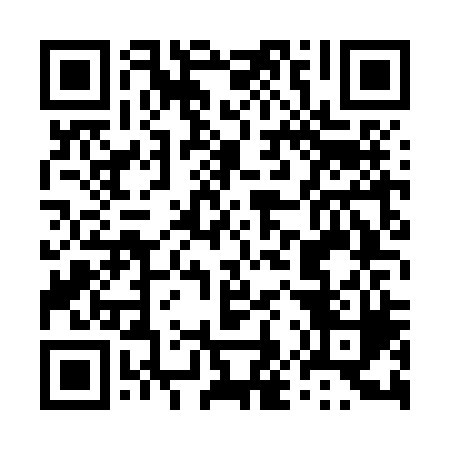 Ramadan times for General Pico, ArgentinaMon 11 Mar 2024 - Wed 10 Apr 2024High Latitude Method: NonePrayer Calculation Method: Muslim World LeagueAsar Calculation Method: ShafiPrayer times provided by https://www.salahtimes.comDateDayFajrSuhurSunriseDhuhrAsrIftarMaghribIsha11Mon5:445:447:111:254:577:387:388:5912Tue5:465:467:121:254:567:377:378:5813Wed5:475:477:131:244:557:357:358:5614Thu5:485:487:131:244:547:347:348:5515Fri5:495:497:141:244:537:337:338:5316Sat5:495:497:151:234:527:317:318:5217Sun5:505:507:161:234:527:307:308:5018Mon5:515:517:171:234:517:287:288:4919Tue5:525:527:181:234:507:277:278:4720Wed5:535:537:191:224:497:257:258:4621Thu5:545:547:191:224:487:247:248:4422Fri5:555:557:201:224:477:237:238:4323Sat5:565:567:211:214:467:217:218:4124Sun5:575:577:221:214:457:207:208:4025Mon5:585:587:231:214:447:187:188:3826Tue5:595:597:241:204:437:177:178:3727Wed6:006:007:241:204:427:157:158:3528Thu6:006:007:251:204:417:147:148:3429Fri6:016:017:261:204:407:137:138:3230Sat6:026:027:271:194:397:117:118:3131Sun6:036:037:281:194:387:107:108:291Mon6:046:047:281:194:377:087:088:282Tue6:056:057:291:184:367:077:078:273Wed6:056:057:301:184:357:067:068:254Thu6:066:067:311:184:347:047:048:245Fri6:076:077:321:184:337:037:038:226Sat6:086:087:331:174:327:017:018:217Sun6:096:097:331:174:317:007:008:208Mon6:096:097:341:174:306:596:598:189Tue6:106:107:351:164:296:576:578:1710Wed6:116:117:361:164:286:566:568:16